Conference of Bishops of  Forum of Life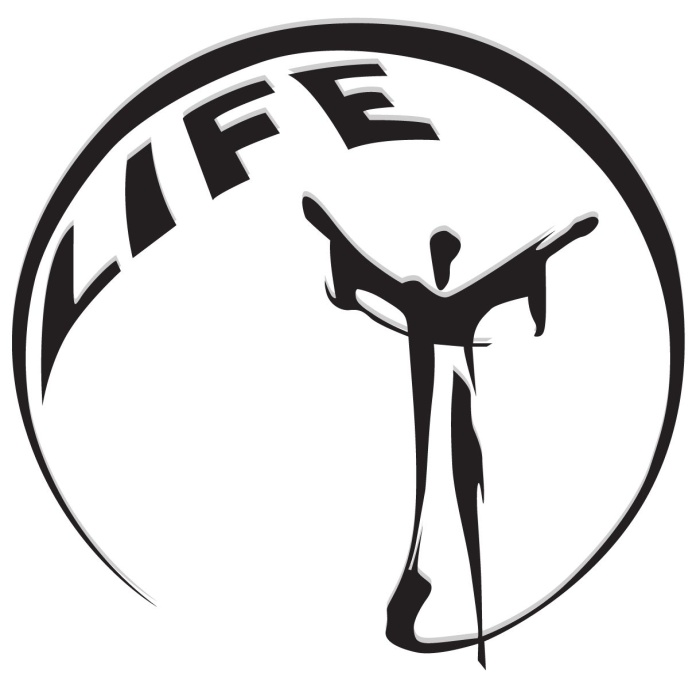 International ConferenceCulture of Life – Culture for Life on the occasion of 20th anniversary of the 2nd World Congress for Life in 15th anniversary of the Round table on Demographic Situation in under the kind auspices of H. E. Mons. Vincenzo Paglia, president, PCF (Rome – Vatican)H. E. Mons. ICDr. Stanislav Zvolenský, chairman of CBSH. E. Anna Záborská, MD, MEPH. E. Miroslav Mikolášik, MD, MEPin collaboration with of  Ethics FNaPHS SMU in At the Occasion of the 20th Anniversary of FoundationOctober 27th, 2012 (Saturday), Preliminary Program08:00-08:45	Registration 09:00-09:25	Opening Ceremony Honorary Presidium H. E. Mons. M. Giordana, papal nuncio in the Slovak RepublicH. E. Mons. V. Paglia, president, Pontifical Council for the Family . J.-M. Musivi Mupendawatu, secretary, Pontifical Council   for the Pastoral Care for Health Care Workers  Dr. M. Živkovič, Family Centre  H. E. Mons. ThDr. Š. Sečka, chairperson, Sub-commission for bioethics TC CBSH. E. Mons. F. Rábek, chairperson, Council for the science, education   and culture CBS  H. E. MUDr. A. Záborská, MEPH. E. MUDr. M. Mikolášik, MEPRNDr. Ing. M. Dobešová, president, Fórum života P. Prof. MUDr. ThDr. J. Ďačok SJ,  Prof. M. Čič, Office of the president of the Slovak Republic Moderator: Prof. MUDr. J. Glasa, IHCE SMU and IMEB n. f.09:25-11:00	Culture of Life in International Contexts and in  1990-2012		Working Presidium: J. E. Mons. V. Paglia, Mons. J.-M. Musivi MupendawatuModerator: P. Prof. MUDr. ThDr. J. Ďačok SJ09:25-09:50	Family, Culture of Life and the New Evangelisation J. E. Mons. Vincenzo Paglia, President, Pontifical Council for the Family ( - VA) 09:50-10:10 	Pontifical Council for the Pastoral Care for Health Care Workers as an Instrument of the Culture of Life and of the Culture for Life. Jean-Marie Musivi Mupendawata ( – )10:10-10:30	Culture of Life and the Family: Struggles and Developments in M. Živkovič ()10:30-10:45	Activities of the Sub-commission for Bioethics TC CBS                         	for the Culture of Life (1994-2012) 		Mons. Š. Sečka (Spišská Kapitula)10:45-11:00	2nd World Congress for Life, , 28.-31.5.1992 M. Mikolášik (Dolný Kubín – )11:00-11:15	Statement of CBS on Demographical Situation in the  (1996)                      and the Round Table on Demography (28.2.1997)	A. Hrádocký (Trenčín – ) 11:15-11:45	Break (refreshments, posters viewing) 11:45-13:30	Culture of Life – Selected Issues: Dialogue versus Confrontation Working Presidium: . F. Rábek, RNDr. Ing. M. DobešováModerator: ThLic. J. Vigľaš11:45-12:00	Culture of Life versus Culture of Death in  (1990 – 2012) A. Hrádocký (Trenčín – )12:00-12:15	Bioethics in  (1990-2012, and beyond) J. Glasa ()12:15-12:30	Agenda “Sexual and Reproductive Health” 		J. Ďačok SJ (Bratislava – Rome)12:30-12:45	Agenda “Sex Education” M. Glasová ()12:45-13:00	Nongovernmental Organizations for Culture of Life in  (1990 – 2012)		M. Dobešová, M. Michalčík (Rajecké Teplice – )13:00-13:30	Discussion13:30-14:30	Break (lunch)14:30-16:00	Culture of Life – Culture of the Future  Working Presidium:  . ThDr. Š. Sečka, JUDr. Mgr. A. ChromíkModerator: Prof. MUDr. J. Glasa14:30-14:45 	Slavonic Apostles St. Cyril and St. Method and the Culture of Life . F. Rábek ()14:45-15:00 	Culture of Life and the Family A. Záborská (Bojnice – )15:00-15:15 	Culture of Life and Legislation in  (1990 – 2012, and beyond)M. Šmíd, A. Chromík (Trnava – )15:15-15:30	Culture of Life in the Documents of the Catholic Church		. V. Thurzo, J. Vigľaš ( – Banská Bystrica, Badín)15:30-15:45 	Strategy for the Culture of Life in  and in 		J. Ďačok SJ (Bratislava – Rome)15:45-16:30	Discussion, conference conclusions/recommendations 16:30		Closing Ceremony Spiritual and Social Program 18:00-19:00	Holy Mass (Jesuits’ Church, Františkánske square 4)19:00-20:30	Concert for Life (Jesuits’ Church, Františkánske square 4)General InformationVenue 			SÚZA - Správa účelových zariadení MZV SRDrotárska cesta 46811 04  Slovenská republika			web: www.suza.skDate 			October 27th, 2012 (Saturday)Conference 		Slovak, English, Italian (simultaneous translation)LanguagesScientific Program 	invited lectures, poster session Scientific		Ústav zdravotníckej etiky FOaZOŠ SZUSecretariat		( Ethics FNaPHS SMU)Prof. Jozef Glasa			Limbová 12-14, 833 03  , 			tel.: +421 2 59 370 180, or 59370 769			fax: +421 2 59370 770			mobile: +421 905 208 146			e-mail: uze@szu.sk, jozef.glasa@szu.skContact for Media	Prof. Jozef Glasa, scientific secretary of the conferenceHonorary Presidium of the Conference H. E. Mons. ICDr. Stanislav Zvolenský, chairman of CBS ()H. E. Mons. Vincenzo Paglia, president, PCF (Rome – Vatican) Mons. Jean-Marie Mate Musivi Mupendawatu, secretary, PCPCW (Rome – Vatican) H. E. Anna Záborská, MEP (Brussels)H. E. Miroslav Mikolášik, MEP (Brussels)RNDr. Ing. Marcela Dobešová, chairwoman, Fórum životaScientific SecretaryJ. GlasaScientific and Program Committee  M. Dobešová, J. Ďačok, J. Glasa, M. Glasová, J. Haľko, A. Hrádocký, A. Chromík, T. Krčméryová, M. Mikolášik, M. Musilová, F. Rábek, A. Rakús, Š. Sečka (chairman), M. Šmid, V. Thurzo, J. Vigľaš, A. Záborská  Organizing Committee M. Dobešová, J. Ďačok, M. Gáliková, J. Glasa (chairperson), H. Glasová, A. Hrádocký, H. Kozáková, T. Krčméryová, M. Michalčík, A. Záborská, A. Ziolkovský Poster Session 1.  Antimalnutričný projekt v Manvi, India – P. Blaškovič2. Misijný projekt v rómskej osade Jarovnice – L. Bučko, S. Zábavová, P. Blaškovič3. Práca so ženami v krajnej životnej núdzi – M. Demeterová4. - 5. Duchovný pastier. Revue pre teológiu a duchovný život (1917-2012) – D. Dian6. Významné osobnosti slovenského ošetrovateľstva v kontexte kultúry života     – M. Gáliková7. Deti ulice – fenomén súčasnosti – M. Gáliková, D. Pecháčová8. Ako Centrum Billingsovej ovulačnej metódy na Slovensku šíri KULTÚRU ŽIVOTA?     – Z. Lauková, P. Lauko9. History of medical ethics teaching at the Faculty of Medicine      of the   in      – M. Mojzešová, J. Trizuljaková, M. Kostičová, V.  Ozorovský, D. Heřmanová10. Voľba kultúry života v retrospektíve encykliky Humanae vitae        o odmietnutí umelej antikoncepcie – I.-M. V. Szaniszló OP, I. Pločicová11. Kultúra života v dokumentoch II. vatikánskeho koncilu – R. Vitko12. „The Human Body Exhibition“ – Exhibícia kultúry smrti naživo  – J. Glasa, H. Glasová13. Klub kresťanských lekárov a zdravotníkov v Bratislave: koncepcia a aktivity      – H. Glasová, J. Glasa, T. Krčméryová, P. Tomsa OFM Cap.14. Výučba zdravotníckej etiky v Bratislave – T. Krčméryová, J. Glasa, H. Glasová